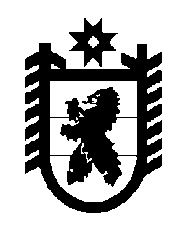 Российская Федерация Республика Карелия    УКАЗГЛАВЫ РЕСПУБЛИКИ КАРЕЛИЯО награждении государственными наградами Республики КарелияЗа большой вклад в развитие сельскохозяйственной отрасли республики, высокий профессионализм и многолетний добросовестный труд присвоить почетное звание«ЗАСЛУЖЕННЫЙ РАБОТНИК СЕЛЬСКОГО ХОЗЯЙСТВА РЕСПУБЛИКИ КАРЕЛИЯ»АМОСОВОЙ Лидии Андреевне – главному зоотехнику закрытого акционерного общества «Эссойла», Пряжинский национальный муниципальный район,ИГНАТЕНКО Виктору Анатольевичу  –  главному ветеринарному врачу открытого акционерного общества «Племенное хозяйство «Ильинское», Олонецкий национальный  муниципальный район,КРЯЖЕВОЙ Ольге Васильевне – главному агроному закрытого акционерного общества «Эссойла», Пряжинский национальный муниципальный район,МИХАЙЛОВУ Валерию Николаевичу – трактористу-машинисту открытого акционерного общества «Совхоз «Ведлозерский», Пряжинский национальный муниципальный район,ФЁДОРОВОЙ Любови Ярославовне – агроному общества с ограниченной ответственностью «Возрождение «Салми», Питкярантский муниципальный район.За заслуги перед республикой и многолетний добросовестный труд наградить ПОЧЕТНОЙ ГРАМОТОЙ РЕСПУБЛИКИ КАРЕЛИЯ:ГОЛОВЕШКИНУ Татьяну Иосифовну – бригадира-организатора открытого акционерного общества «Совхоз «Ведлозерский», Пряжинский национальный муниципальный район,2ЕГОРОВУ Светлану Николаевну – зоотехника по племенному делу открытого акционерного общества «Племсовхоз «Мегрега», Олонецкий национальный  муниципальный район,ТРОФИМОВУ Ольгу Леонидовну  –  агронома открытого акционерного общества «Совхоз «Толвуйский», Медвежьегорский муниципальный район.          Глава Республики  Карелия                                                               А.П. Худилайненг. Петрозаводск6 октября 2015 года№ 89